Colegio República Argentina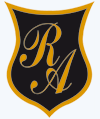 O’Carrol  # 850-   Fono 72- 2230332                    Rancagua                                      GUIA: EDUCACION FISICA Y SALUD 4º AÑOS  SEMANA10 (DESDE EL 1 AL 5  DEJUNIO)Nombre:Curso:                                                                         Fecha : OBJETIVO DE APRENDIZAJEOA3: Practicar juegos pre deportivos con reglas y espacios adaptados, aplicando los principios generales de juego, como acoplarse en ataque y replegarse en defensa, utilizar el campo de juego a lo largo y ancho o reconocer el espacio del adversario.Defensa y MarcaciónA continuación, te presentaremos algunos tipos de defensa y marcación ofensiva que se utilizan en juegos con balón como: fútbol, baloncesto, balón mano, fútbol americano, rugby, entre otros.Defensa: La defensa de un equipo dependerá de:1. Las condiciones individuales: las habilidades de cada jugador y el equipo en conjunto.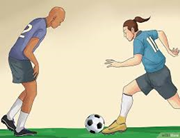 2. El estado de la cancha: La cancha debe ser lisa, amplia, muy bien demarcada para identificar las zonas de cada deporte.3. El estilo del preparador o entrenador: Se refiere al tipo de técnica e instrucciones que se entregarán para desplegar las estrategias en el juego.4. La clase de ofensiva planteada: Es la estrategia para que el equipo tenga un resultado positivo durante el juego (ganar) en tal caso la defensa debe ser constante en contraposición (es decir colocarse frente a frente a cada jugador del equipo contrario) frente a la gran cantidad de acciones que presenta el ataque. DIFERENTES TIPOS DE DEFENSA:Defensa individual: conocida también como defensa hombre a hombre o defensa de asignación; cada jugador defiende a un oponente en concreto del equipo rival.Defensa de los bloqueos: Se mantiene siempre la presión sobre el balón para entorpecer el pase. Defensa mixta: Es una combinación de los dos tipos de defensas expuestos anteriormente. También existe el sistema de Presión, que es una defensa especial que se realiza cuando el equipo defensor adelanta a sus jugadores al equipo contrario para dificultar el saque o el paso del balón por parte del rival a su campo.MARCACIÓN DEFENSIVA Y OFENSIVAMarcación con Balón: Se presenta cuando el atacante tiene el balón o el defensor, con una postura en equilibrio y las rodillas flexionadas, deberá mantener los pies paralelos cerrando las líneas de penetración (el balón no debe pasar entremedio de las piernas, o en la zona de tiro libre o ataque, etc.). Marcación sin Balón: En este caso, el jugador que defiende al atacante que no tiene el balón debe ubicarse entre el balón y el atacante. ESTRATEGIA DE ATAQUE. Es un contraataque donde un equipo desplaza la pelota hacia el campo contrario lo más rápido posible para llegar a una posición de tiro y conseguir que el otro equipo quede con menos defensores o que no le dé tiempo a organizar la defensa.Distintos tipos de ataque:A) Ataque combinado: 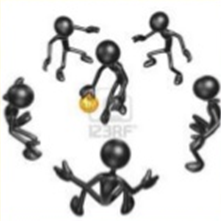 - Pases cortos: Es pasar el balón a un compañero de equipo a corta distancia. - Velocidad en la circulación del balón: El balón pasa rápidamente de un jugador a otro sin detenerse.- Predominan los pases en amplitud, son aquellos pases que se realizan a mayor distancia entre los jugadores.A) Ataque directo: - Pases cortos y largos: Se realizan pases a corta y larga distancia. - Velocidad en el juego: Se mueve el balón con velocidad entre los jugadores sin detenerse. - Predominan los pases en profundidad: son aquello pases cortos y largos dentro del equipo cuya finalidad es marcar un punto a favor en el juego.                                                                                                                Luego de leer el texto y observar los videos sugeridos en el archivo OA, te invito a desarrollar las siguientes actividades:Actividad 1: Escribe en el recuadro si es ofensivo/ defensivo, marcación con balón y sin balón.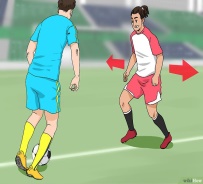 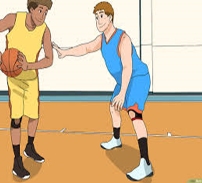 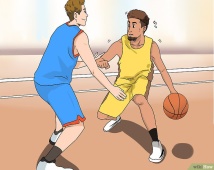 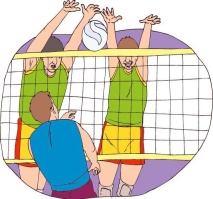 Actividad 2: Te invito a observar el siguiente video sobre el entrenamiento individual:  https://www.youtube.com/watch?v=RTeTcLh0ZBs Ahora que ya pudiste observar el video completa el siguiente cuadro: 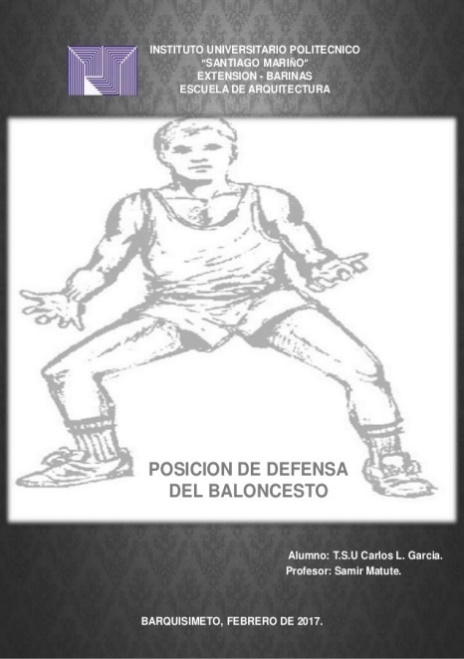 ACTIVIDAD 3:Escribe el nombre de otros juegos o deportes que conozcas donde parte del proceso del juego sea DEFENSA Y ATAQUE.  Ejemplo: El ajedrez1.________________________________                2.-________________________________3.-_______________________________                4.- ________________________________